АКТобщественной проверкина основании плана работы Общественной палаты г.о. Королев 
в рамках городской программы «Светлый город» и комплексного общественного контроля проведен осмотр установки опор наружного освещения на ул. Циолковского.Сроки проведения общественного контроля: сентябрь – 15.10.2019 г.Основания для проведения общественной проверки: реализация городской программы «Светлый город».Форма общественного контроля: мониторинг  Предмет общественной проверки: установка опор наружного освещения на ул. ЦиолковскогоСостав группы общественного контроля:Члены комиссии «По ЖКХ, капитальному ремонту, контролю за качеством работы управляющих компаний, архитектуре, архитектурному облику городов, благоустройству территорий, дорожному хозяйству и транспорту» Общественной палаты г.о. Королев: Белозерова Маргарита Нурлаянована – и.о. председателя комиссииЯкимова Варвара Владиславовна – член комиссииРабота над созданием комфортной атмосферы общественного пространства в муниципалитете продолжается. Общественники 15 октября провели общественный контроль установки новых светильников на ул. Циолковского. Проверкой установлено: работы по монтажу наружного освещения выполнены – освещенность улицы приведена к регламентированному уровню. По данным проверки составлен АКТ. Контроль за реализацией Программы Губернатора «Светлый город» продолжается.Приложение 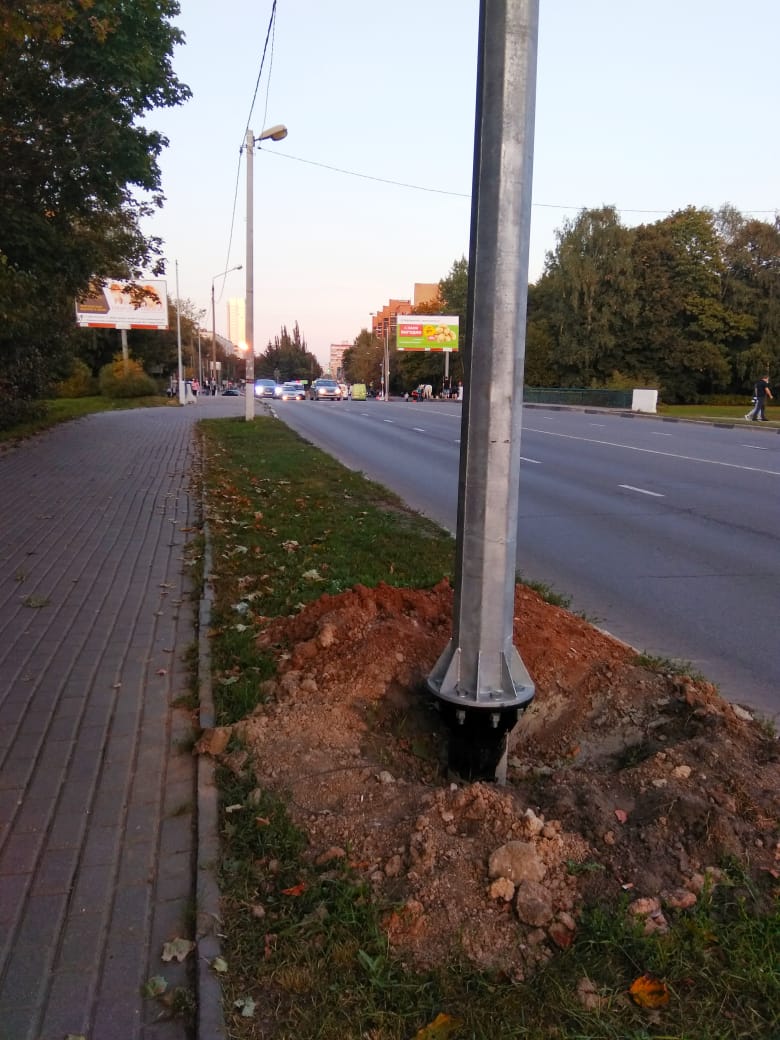 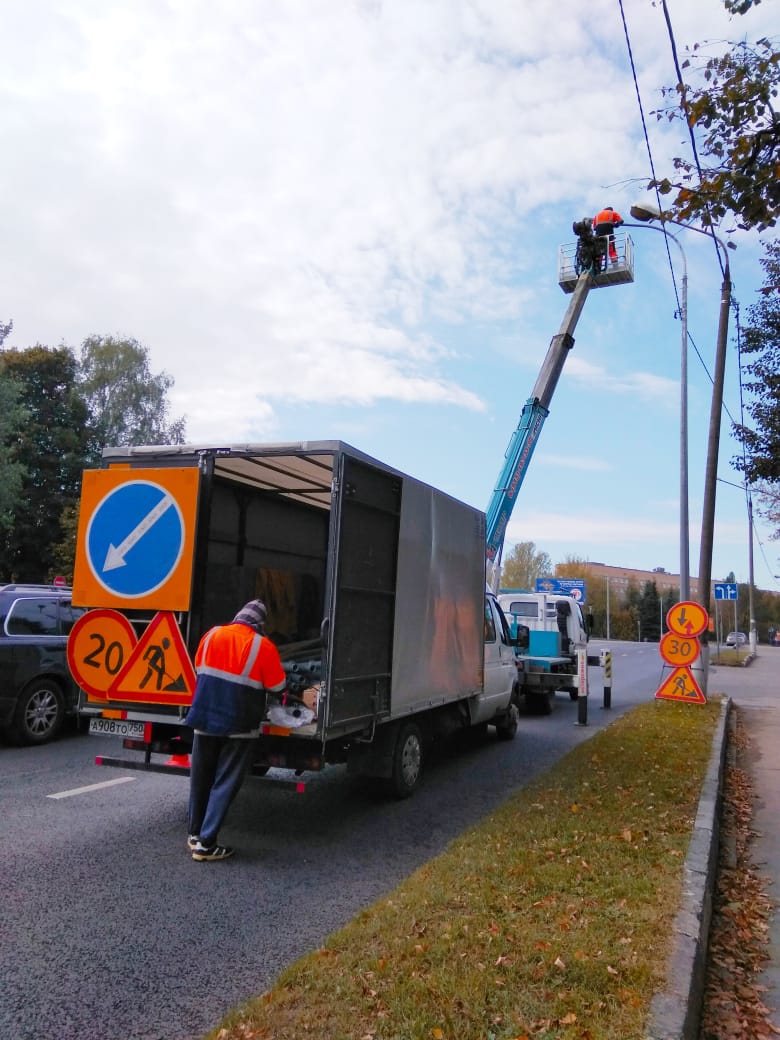 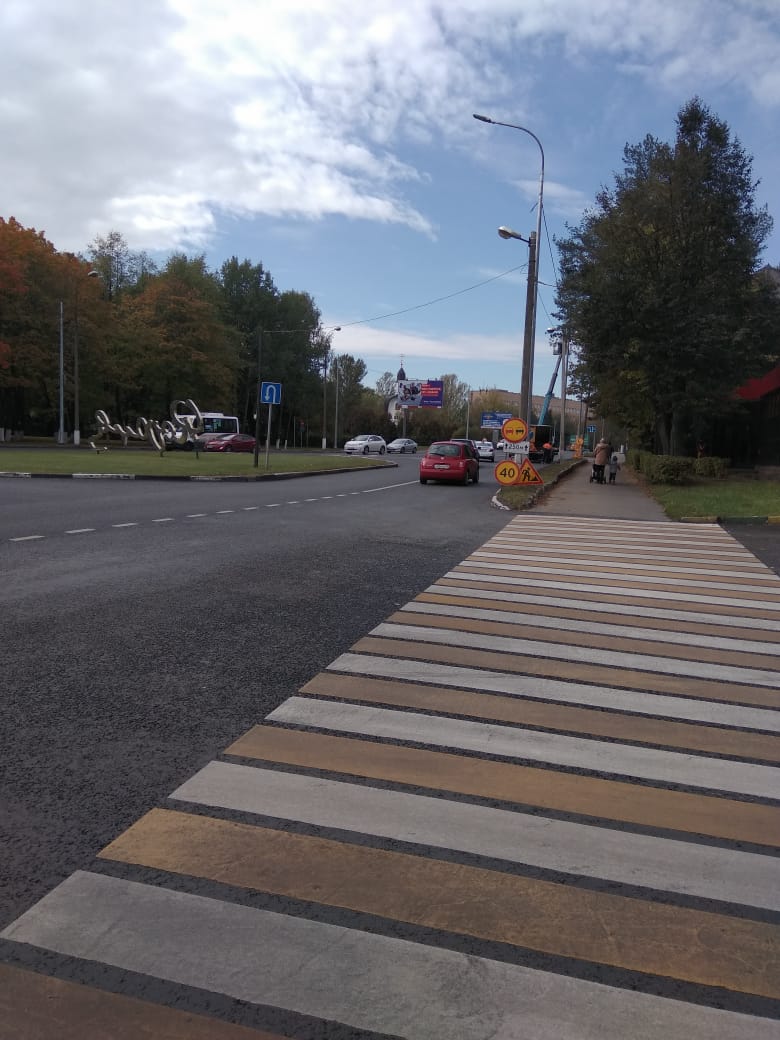 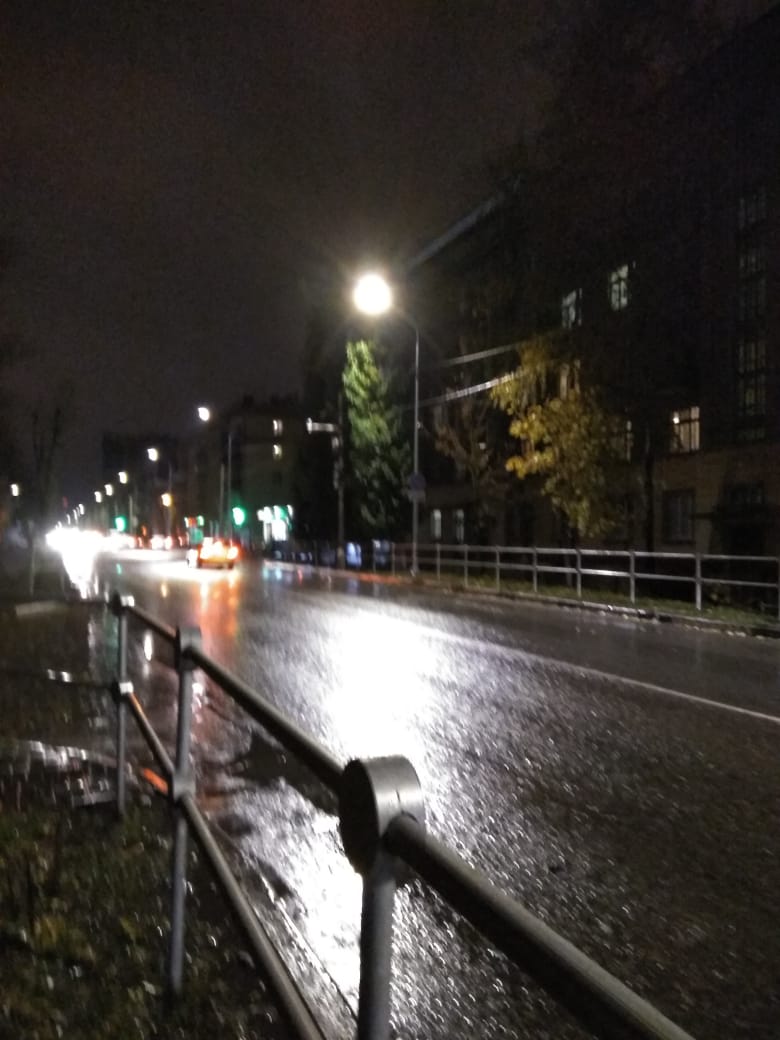 Прилыпек0хз5ел 9 –и «УТВЕРЖДЕНО»Решением Совета Общественной палаты г.о. Королев Московской областиот 22.10.2019 протокол № 21И.о. председателя комиссии «По ЖКХ, капитальному ремонту, контролю за качеством работы управляющих компаний, архитектуре, архитектурному облику городов, благоустройству территорий, дорожному хозяйству и транспорту» Общественной палаты г.о.Королев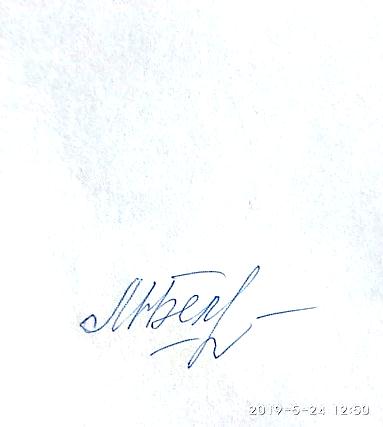 М.Н. Белозерова